Veikla skirta 3-4 metų vaikams.UGDOMIJI VEIKLA  : Augu sveikas ir stiprus.   Ką turėtume žinoti. Ikimokykliniame amžiuje vaikai sparčiai vystosi. Būtent todėl kasdien jiems reikia gauti daug ir įvairių maisto medžiagų. Žinoma, augant vaikui, didėja jo noras būti savarankišku ir pačiam priimti sprendimus, pavyzdžiui, pasirenkant maistą. Ikimokyklinis amžius ypatingas tuo, kad tuomet formuojasi vaiko maitinimosi stereotipai, valgymo įpročiai ir vienokios ar kitokios nuostatos mitybos atžvilgiu.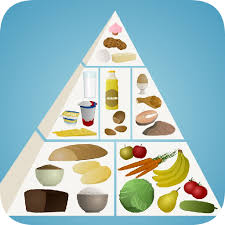 Už vaiko sveikatą, jo visavertį augimą yra atsakingi žmonės, esantys jo artimiausioje aplinkoje – tai tėvai ir ikimokyklinio ugdymo įstaigos pedagogai. Visų pirma, jie patys turi būti susipažinę su sveikos mitybos principais ir jų laikytis. Tik tuomet galima kalbėti apie jų ugdomo vaiko sveiką mitybą. Pagrindiniai sveikos mitybos principai, kurie turi būti taikomi ir vaikui, yra: nuosaikumas - tai pagrindinis sveikos mitybos principas. Svarbu žinoti, kad net ir būtina maisto medžiaga, jeigu jos vartojama per daug, gali turėti neigiamą poveikį sveikatai.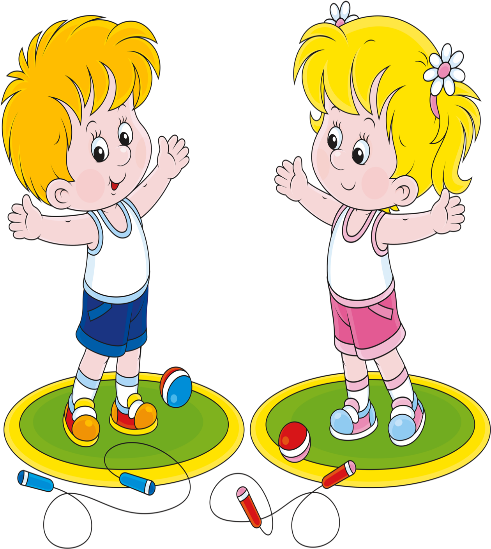 KETUREILIAI APIE SVEIKĄ MITYBĄ (Mintinas  ketureilių mokymasis lavina vaiko vaizduotę, plečia akiratį, papildo žodžių atsargas ir gerina tarimą)KOŠĖ,VAISIAI, ARBATAGERA BUS TAVO SVEIKATADAR DARŽOVIŲ,SŪRIO, PIENOIR LIGA NELIES NEI VIENO.*****SALDAINIUS VAIKUČIAI MĖGSTABET AR VALGYTI JUOS SVEIKA?-NE, NESVEIKA,- SAKO SIMAS.JAU GERIAU RAGAUKIM VAISIŲ!Veiklų tikslasSiekti, kad vaikai :Suaugusiojo pasiūlytą veiklą atliktų šiek tiek padedant suaugusiam susitelkęs, savaip.Natūraliai kitiems kalbėtų apie tai ką žino, ko nori, tikisi.Pieštuką ir žirkles išmoktu laikyti taisyklingai. Tiksliau atliktų sudėtingesnius judesius pirštais ir ranka. Atpažintu matytas ar ragautas daržoves, vaisius, grybus kt. maisto produktus pasakytų pavadinimus.Išradingai, neįprastai naudotų įvairias medžiagas, priemones. Sugalvotų, keistų, pertvarkytų savitas idėjas, siūlytų kelis variantus.Tinkamai elgtųsi prie stalo. Kasdien vartotų daržoves ir vaisius, žinotų apie sveiką mitybq Žaistų judriuosius žaidimus.                                                   Idėjos vaikų veiklai.Pasikalbėti, padiskutuoti su vaiku/vaikais, kaip jie supranta koks maistas yra sveikas? Kokios daržovės/vaisiai vaikams mėgstamiausios ,kodėl ? Ar jie žino, kas nutinka jei valgome nenuplautus vaisius? Ar žino, kad privalgius daug saldumynų gali skaudėti pilvuką? Ar žino, kodėl prieš valgį reikia plauti rankutes? Kaip tinkamai elgtis prie stalo?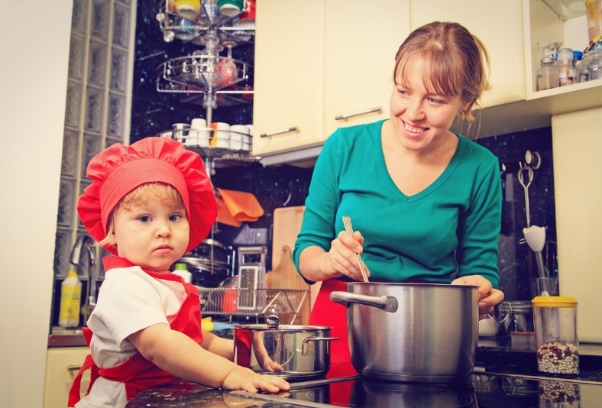 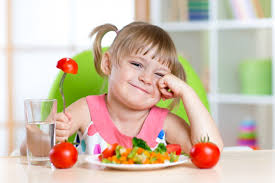 Pabandykite su vaikais kartu pasigaminti mėgstamą daržovių sriubą ar kitą nesudėtinga patiekalą, svarbu, kad vaikai dalyvautu procese, prižiūrimi suaugusio, gali pabandyti pjaustyti daržoves, arba jas dėtį į puodą. Taip jau yra, kad vaikai daug mieliau valgo tuos patiekalus, prie kurio ruošimo prisidėjo patys.Edukacinis filmukai apie subalansuota mitybą:https://www.youtube.com/watch?v=qF5a7xmdNkwhttps://www.youtube.com/watch?v=YEMzna5i7scJudame linksmai su muzika:https://www.youtube.com/watch?v=AEAM-Dx7TKI&list=PL0xKjUv-jrBJzL1sruT5soQbFtNX6CT8v&index=3https://www.youtube.com/watch?v=GUTLdscoh3k&list=PL0xKjUv-jrBJzL1sruT5soQbFtNX6CT8v&index=2https://www.youtube.com/watch?v=Veb2aqddbbkhttps://www.youtube.com/watch?v=HMm11zGZVswhttps://www.youtube.com/watch?v=Z_WKv9k0umM&list=PLfM5LtYBnjrV5NCBLSnO8XxzshlS4QPN1Ką pasakė Kakė Makė apie dažoves ir vaisius?https://www.youtube.com/watch?v=pAvnydtsgPoKnygelė “AUGU SVEIKAS” ( galite atsiųsti ir  jei turite galimybę patinkančias užduotys atsispausdinti ir atlikti:https://drive.google.com/file/d/14E-EaJ5SNAHJt3crzxNMTvGq0IMVknau/viewREIKALINGOS MEDŽIAGOS IR PRIEMONĖS ATLIEKANT UŽDUOTISĮprastos dailės veiklai priemonės : baltas –spalvotas popierius, seni žurnalai,  spalvoti pieštukai, flomasteriai, guašas, klijai, žirklės.Idėjos su dažais                        Naudojant pirštų atspaudus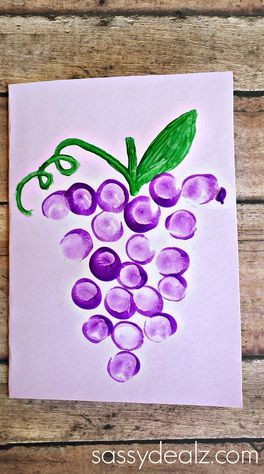 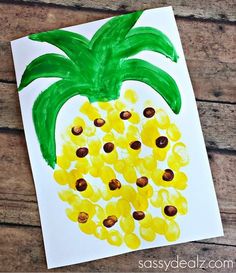                                                                            Naudojant vaisių/daržovių anspaudus 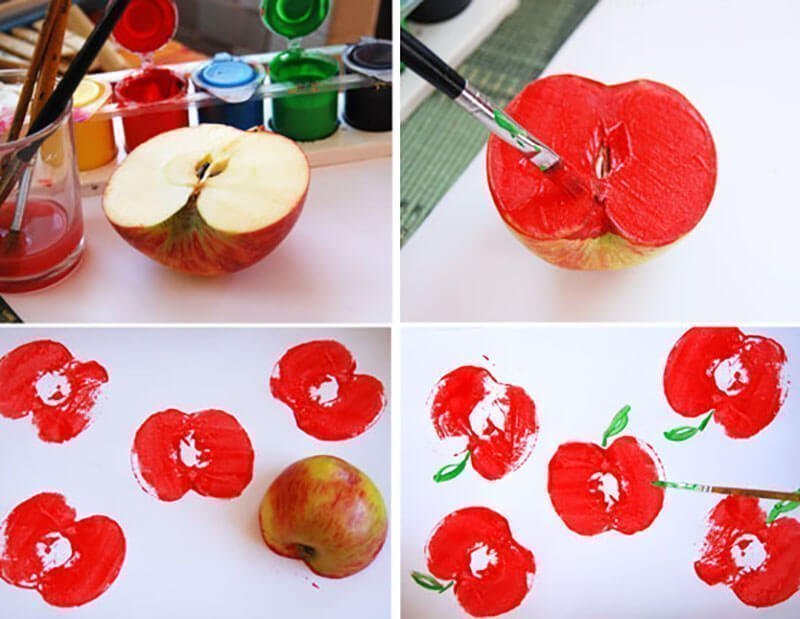 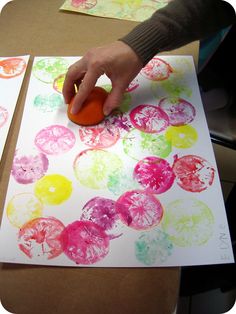 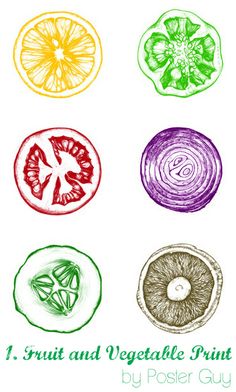 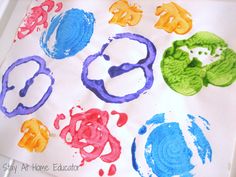 Koliažai iš  spalvoto popieriaus ir senų žurnalų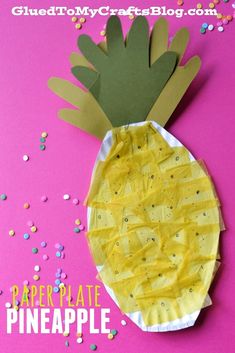 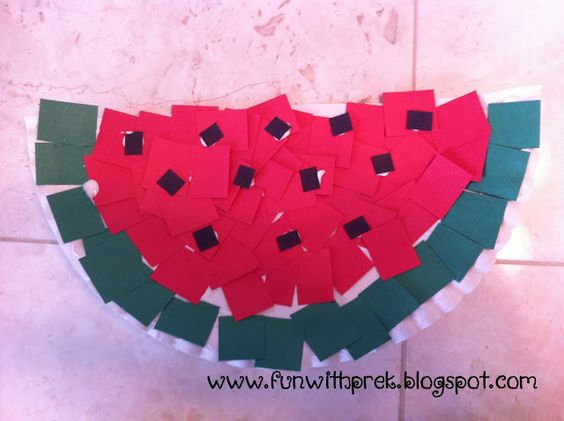 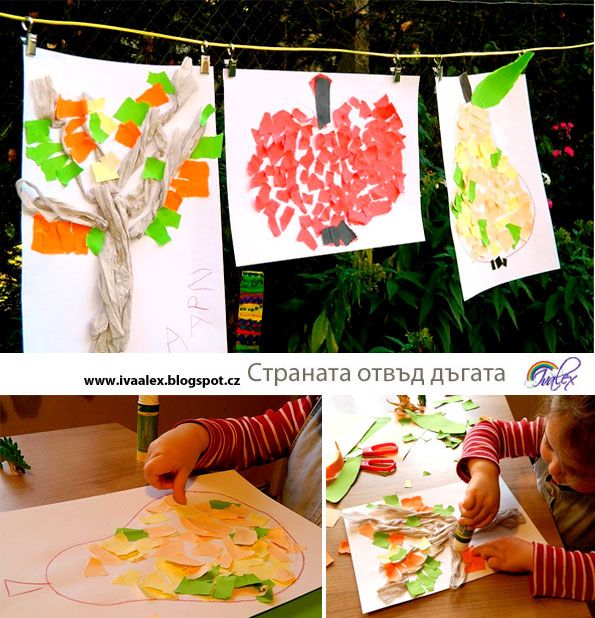 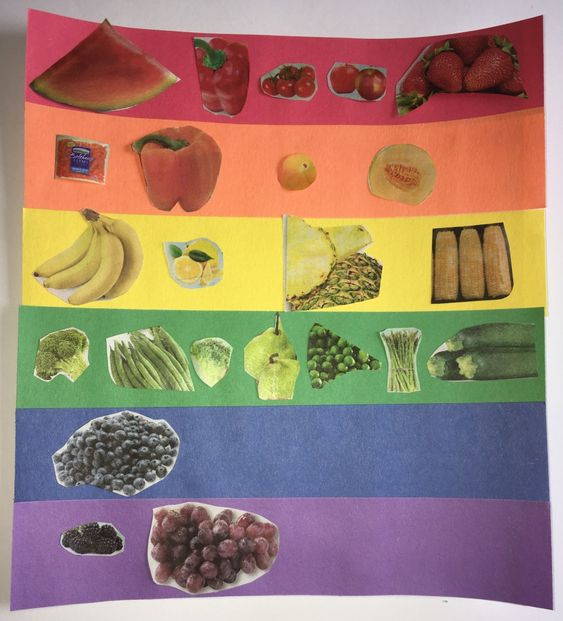 Spalvinimas. Nauda (Spalvinimas nėra primityvi veikla, kuria gali užsiimti vaikai – iš tikrųjų šis užsiėmimas yra daug vertingesnis, nei atrodo. Būtent spalvinimo proceso metu tobulinami vaiko kūrybiškumo ir pažinimo įgūdžiai, kurie susiję su vaiko psichologija. Spalvinimas ypač naudingas ikimokyklinio amžiaus vaikams. Būtent rankų miklumas bei gebėjimas sutelkti dėmesį į detales padeda vaikui greičiau išmokti rašyti tiek spausdintinėmis, tiek rašytinėmis raidėmis. Taip mokymosi procesas vyksta sparčiau ir lengviau, nesukelia papildomo streso.)
Esant galimybei galima nukopijuoti paveikslėlius pasididinti pagal poreikį ir  nuspalvinti,o mitybos piramidę prieš tai  iškirpti  teisingai sudėliojus, suklijuoti ant lapo. Lėkštėje paprašyti vaiko nupiešti, ką norėtų valgyti, ar iškirpus iš senų žurnalų nuotraukas su maistu suklijuoti lėkštėje.    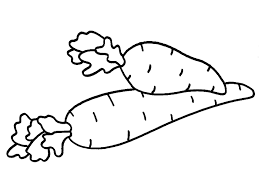 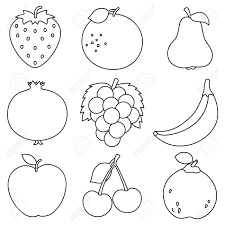 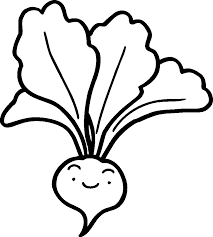 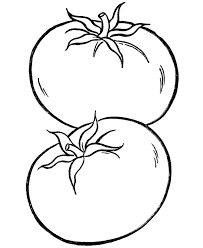 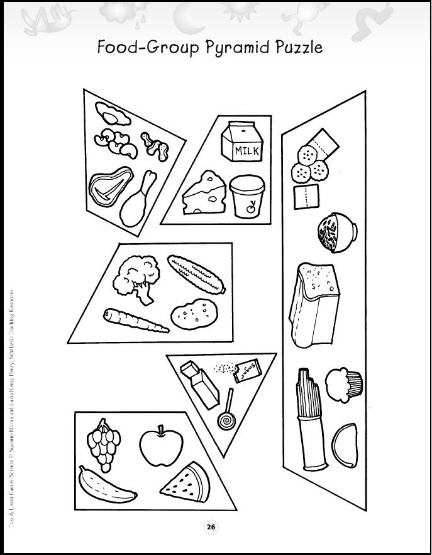 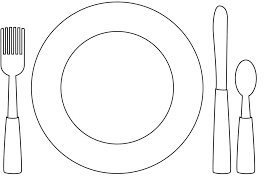 IR PRIMINIMAS KADA REIKIA PLAUTI RANKUTES (JEI TURITE GALIMYBĘ, ATSISPAUSDINKITE IR PASIKABINKITE GERAI MATOMOJE VIETOJE)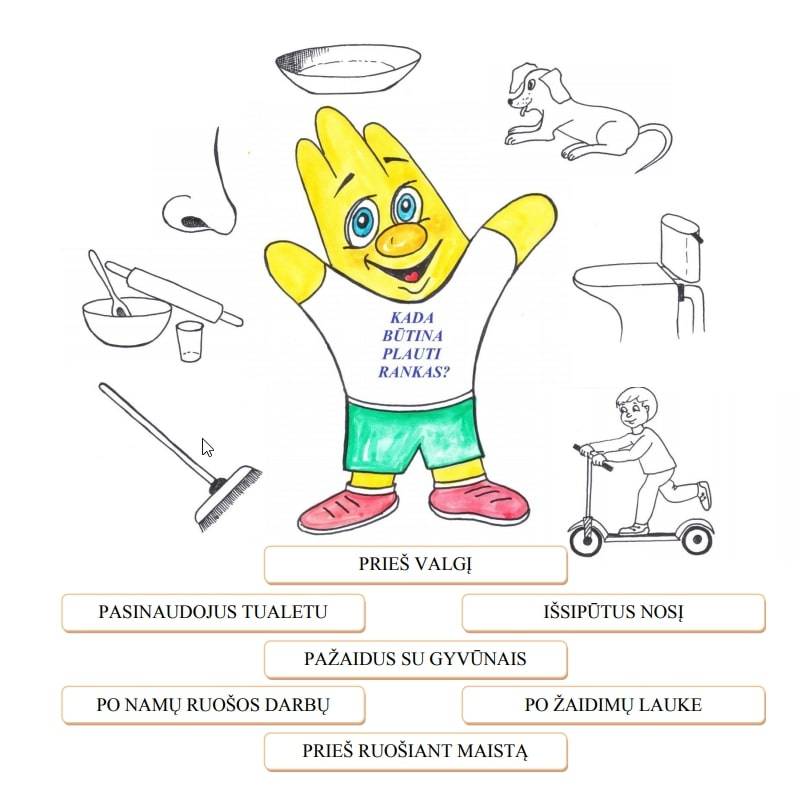  Po kūrybinių veiklų, išklausius dainelių, filmukų, pokalbiuose su vaikais naudokite šiuos klausimus:Kas patiko labiausiai? Kodėl?Kas nepatiko? Kodėl?Ką norėtum pakeisti? Kodėl?Kas atsitiktų jei...?Kas svarbiausia tau?Kodėl tu taip galvoji?Kodėl dabar pakeitei nuomonę? (gal)Ar yra kitas būdas tai daryti?KĄ STEBĖTI IR VERTINTI? (pagal pasirinktus ugdyti gebėjimus)Ar vaikas suaugusiojo pasiūlytą veiklą atlieka susitelkęs, savaip, savarankiškai?Ar natūraliai kitiems kalba apie tai ką žino, ko nori, tikisi?Ar pieštuką laiko  taisyklingai?Ar pažysta vaisius/ daržoves?Ar išradingai, neįprastai naudoja įvairias medžiagas, priemones? Ar lengvai sugalvoja, keičia, pertvarko savitas idėjas, siūlo kelis variantus. Ar tuo džiaugiasi?Parengė auklėtoja Jurgita Lasevičienė